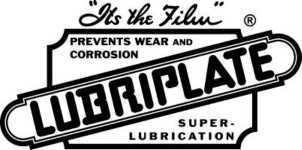 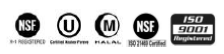 *Az NSF International által a H-1 kategóriában bejegyzett termék élelmiszer-feldolgozó létesítményekben történő felhasználáshoz kenőanyagként vagy rozsdagátló szerként olyan gépekben, melyekben a megkent részegységek véletlen kapcsolatba kerülhetnek az élelmiszerrel.*Az NSF International a 3H kategóriában bejegyzett termék – Ez a termék tapadásgátló anyagként (3H) használható az elkészítés során előforduló letapadás megelőzésére grillezők, sütők, tepsik, csontozó asztalok, vágódeszkák és egyéb olyan kemény felületek esetében, melyek szárnyas és egyéb hústermékekkel kerülnek kapcsolatba.Nyomtatás helye: USA Felülvizsgálva: 2016.04.14.